Daily Routine:Good day, good day, good day to youGood day, good day, and how do you do?The sun is/not shining, and the day is newGood day, good day, and how do you do?How do you do boys and girls.Song : Sunday, Monday, Tuesday, Wednesday, Thursday, Friday, Saturday  Now go to Starfall.com and make a calendar. (open for Kindergarten. click on the calendar or look at a calendar at home and talk about it)Morning LetterDear Kids,Hello Sunshines!Welcome   to   a   new   day  of  learning.Today   is   thinking   Thursday   June 4, 2020.It   is   a   _________ day out.  I   think   that   you   are   wonderful   boys   and  girls.The   classroom   is   not   the   same   without   you.It   makes   me   sad.   I   will   be   calling   you   today.  Can   you   think   of   a   story  for  the  class  news  tomorrow.  What   did   you   do   or   see   this   week?  What   will  you  do   on  the   weekend?Have   a   wonderful   day!            Love   Mrs.  Craig (can you read  most of the letter by yourself?)Our word of the day is   out.  Use  it  for STOP!  DROP! and  WRITE!  o- whoooosh!/ u – yooop! / t –plop! Vroom! Get a paper and pencil ready… set the timer for every 20-30 minutes when it goes off, STOP what you are doing and write the word for 2 minutes!  GO!! Activities for TodayLanguage Arts Read –Read- READ!**Each day, choose an activity (or more) from WEEK 3 on the learning mat posted in the “documents” section. Read alouds:  - Our reading and math theme is Rocks and Stones! This is one of my FAVORITE stories, it makes me think of when I was little like you and all my friends on my street  I hope you like it. Can you make a real life connection to this story?Roxaboxen - https://www.youtube.com/watch?v=-kumeb_Ih2UI sent a list of word wall words> practice a few a day squat for the word and jump each letterYou have read 100 books all together! WOW- we can still help other kids get books if we fill our heart, KEEP READINGCheck out our class group on Epic Read books from your “good fit” assigned (go back and re-read for practice with fluency) You can go to Tumblebooks.com username: nblib password: nbschools for lots of book choices!**********************************Writing Model- Write a story about rocks…  ADD another detail to your story 			I  have  rocks  in  my  yard.  They  go  around  my  flowers.  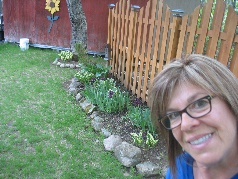 			They  are  different  shapes  and  sizes.	I have a lot of them.	Some are dark and some are light.Writing: Think, talk, draw, and write.Add details to a story you wrote or make a new story! Look closely.  Do you have some word wall words?		    Did you write the sounds you hear for unknown words		    Does it begin with a capital and end with a stop mark?		    Can you read it and understand		    Did you use your letter making strokes?Tell me your story. Use the helper sheets you got in your bag! Before you write, say your story out loud and count the words Math- Camp Mathematician – See the document for this great math adventure!*Yoga, Claire’s Camping Adventure - https://www.youtube.com/watch?v=XfamMDftibI*Continue to work on your 3D model.  Thank you for your video,  Are you able to name the shapes and solids you used?  If you have finished, send a picture or maybe a video of you telling me about it and what shapes and solids you used -to my email, I would love to see you. *continue working on Dreambox  aim for 5 activities per week. Make sure to finish each that you begin… You are doing some good work! Just try your best. *** try Counting on From any Number – use a number cube, cards (Ace to 6), your dot cards, or make number cards from 1 to 6.  Choose your first number (roll it or pick it from the pile face down) and place that many rocks (or counters) in a familiar way (dice, ten frame) Count out loud as you lay them. Then choose the next number and COUNT ON from your first number arranging them in the same way. (This is an important skill to learn and practice a lot) 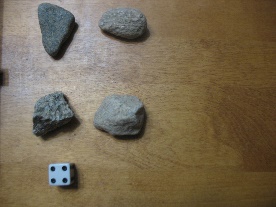 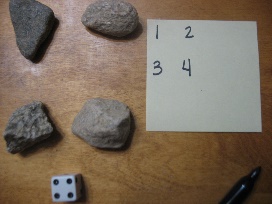 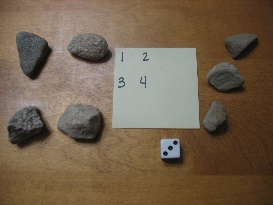 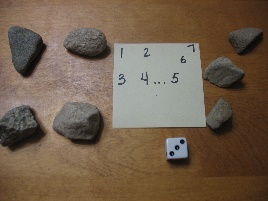 Today would be ART day: here are a couple of fun ideasStory Stones -  https://www.youtube.com/watch?v=fccpritz1lQBuild an Inukshuk  -   https://www.youtube.com/watch?v=-DmH8-N-5csI would love to see your photos or videos of you trying.Phys. ED and Social/Emotional- Choose activities from activities posted. Get out and play but also take some time to be still.Musicplayonline link is provided on this page.  Have fun with the Spring Unit. Play some of the games too!